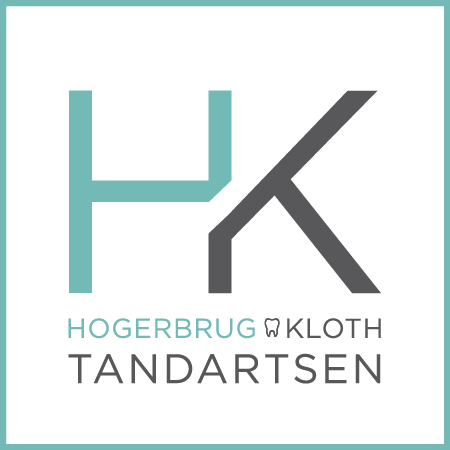 Aanvullende werkinstructie aangaande mondzorg rondom Corona  Wij houden de Wip richtlijn aan aangevuld met hieronder beschreven aanvullende maatregelenONZE GASTVROUW VERZORGT DE BEGELEIDING VAN PATIËNTEN DOOR DE PRAKTIJKAangaande patiënt:Volwassenen alleen in de behandelkamerUitzondering voor kinderenDeurbeleidDesinfecteren bij de voordeurGeen handen gevenDeuren open laten indien mogelijkRubberdam gebruiken Grote nevelzuiger gebruiken1 minuut spoelen met H2O2 1%Recepten, verwijzingen en nieuwe afspraken vanuit de kamer regelen bij voorkeur digitaalAangaande Medewerker:Bij gezinsleden mondkapje ophoudenBij zichtbare vervuiling eerst met disposable microvezeldoek vervuiling verwijderen, daarna desinfecteren met 80% alcoholIndien medische hulpmiddelen niet in thermodesinfector mogen, dan eerst zichtbaar vuil met disposable microvezeldoek vervuiling verwijderen, daarna desinfecteren met 80% alcoholKamer zo leeg mogelijkAdvies patiënten:Kom niet te vroegVolg onze aanwijzingen opMaximaal 1 volwassenen tegelijk in behandelkamer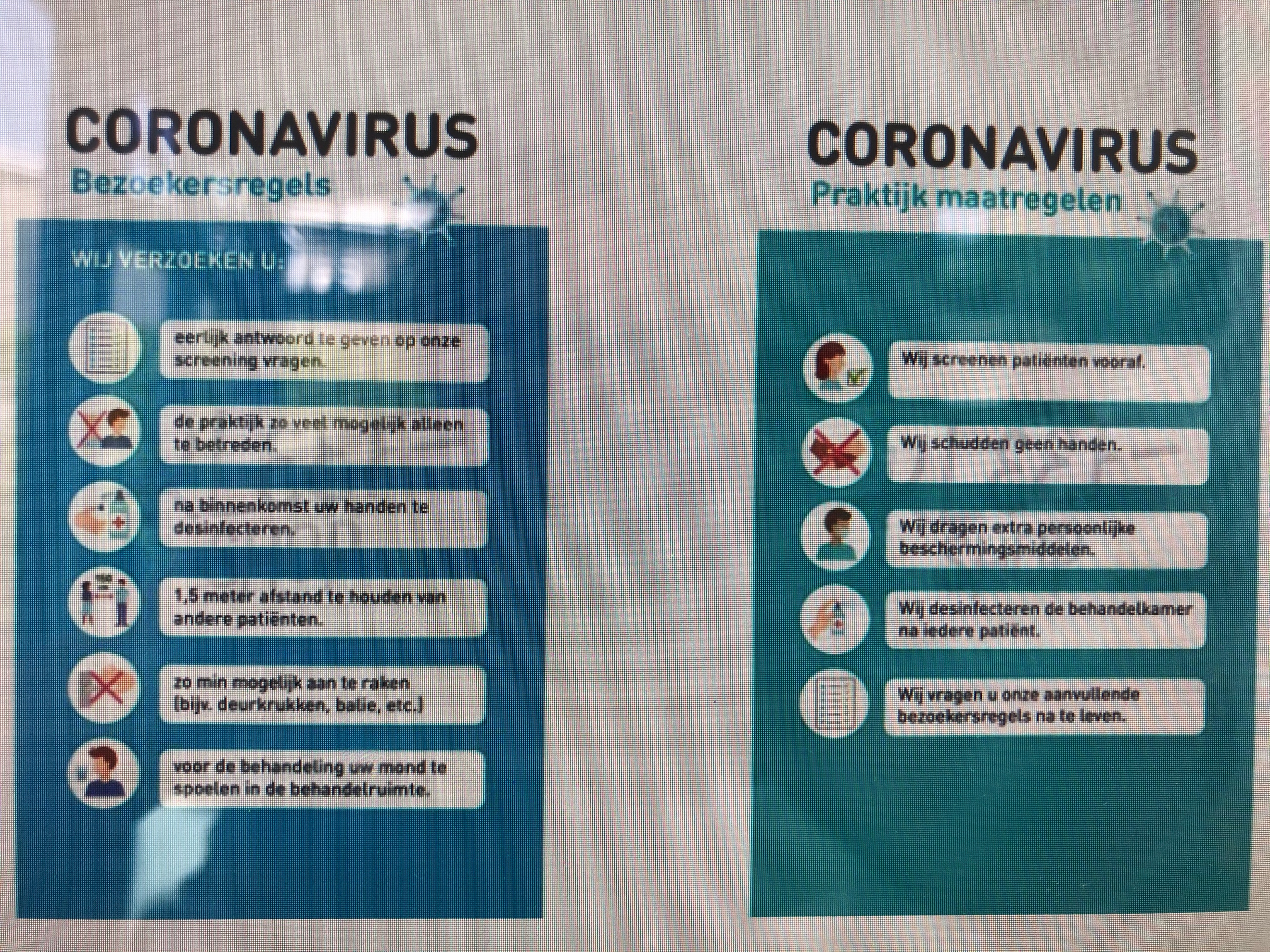 